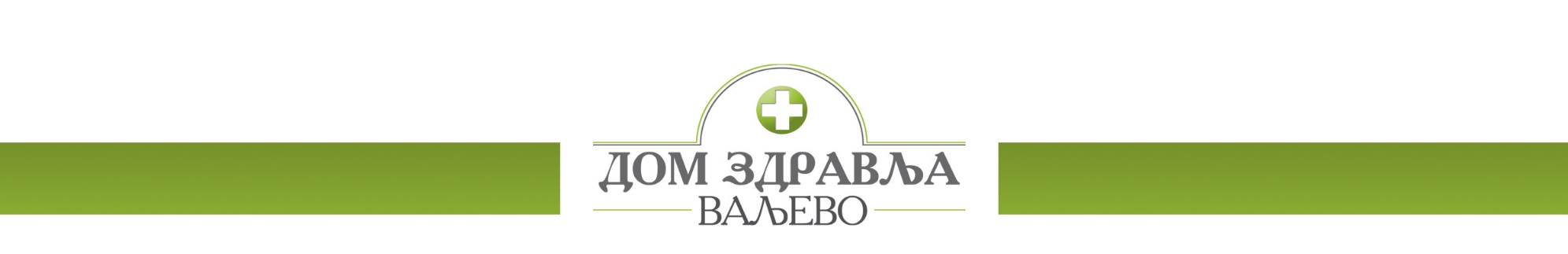 Број: ДЗ-01-2972Датум: 08.10.2018. гКОНКУРСНА  ДОКУМЕНТАЦИЈА ЗА ЈАВНУ НАБАВКУ:Мере очувања и унапређења репродуктивног здравља младих (ЈН бр. 1.2.8/2018)	         Рок за достављање понуда: 16.10.2018. до 09,00 ч.                  Јавно отварање понуда : 16.10.2018.  са почетком у у 09,30 ч. у Ваљеву, октобар 2018. годинеНа основу Правилника о обавезним елементима конкурсне документације у поступку јавне набавке мале вредности (,,Сл.гласник РС“, број 29/2013, 104/2013 и 68/2015) конкурсна документација садржи:1. ПОЗИВ ЗА ПОДНОШЕЊЕ ПОНУДА1.1. ПОДАЦИ О НАРУЧИОЦУ1.2. ВРСТА ПОСТУПКА	Јавна набавка услуге спроводи се у поступку јавне набавке мале вредности у складу са Законом о јавним набавкама (,,Сл.гласник РС“, број 124/12; 14/2015 и 68/2015), Подзаконским актима и Одлуком о покретању поступка бр. ДЗ-01-2970 од 08.10.2018. године.1.3. ПРЕДМЕТ ЈАВНЕ НАБАВКЕ	Предмет јавне набавке је набавка услуга  - Мере очувања и унапређења репродуктивног здравља младих, обликован по партијама:Партија 1 – Едукативна предавања у саветовалиштуПартија 2 – Израда дизајнерског решења за визуелни идентитет и дизајнирање зидоваПартија 3 – набавка рачунара, пројектора и платнаПартија 4 – Израда пулта и набавка столицаПартија 5 – Израда Back wall саветовалиштаПартија 6 – Израда приручника и израда лифлета	Назив и ознака из општег речника набавке: 98300000	Разне услуге1.4. КРИТЕРИЈУМ ЗА ДОДЕЛУ УГОВОРАКритеријум за доделу уговора је најнижа понуђена цена. У случају да две или више понуда имају исту најнижу понуђену цену, наручилац ће позвати понуђаче чије су понуде са истом најнижом понуђеном ценом и најповољнију понуду изабрати жребом.   Поступак избора најповољније понуде путем жреба ће се обавити на следећи начин: Наручилац ће упутити позив понуђачима чије су понуде са истом најнижом понуђеном ценом да присуствују поступку жребања; Поступак жребања водиће комисија и биће обављен у просторијама наручиоца; Комисија ће водити записник о поступку жребања; Комисија ће припремити посуду и куглице у којима ће бити папирићи са називима понуђача чије су понуде са истом најнижом понуђеном ценом; Жребање ће бити обављено тако што ће комисија извршити извлачење једне куглице, извадити папирић из исте и прочитати назив понуђача којем ће наручилац доделити уговор. 1.5. НАЧИН ПРЕУЗИМАЊА КОНКУРСНЕ ДОКУМЕНТАЦИЈЕСва заинтересована лица кокнкурсну документацију могу лично преузети на адреси наручиоца: Дом здравља Ваљево, улица Железничка 12, 14000 Ваљево, од 08,00 до 14,00 часова, уз овлашћење за преузимање конкурсне документације.Кокнкурсна документација се може преузети и на интернет адреси наручиоца и Порталу јавних набавки.1.6. НАЧИН ПОДНОШЕЊА ПОНУДЕ И РОК ЗА ПОДНОШЕЊЕ ПОНУДЕПонуда се подноси у складу са конкурсном документацијом и техничком спецификациом наручиоца који је саставни део конкурсне документације. Понуђач понуду подноси лично или непосредно путем поште у затвореној коверти. На предњу страну коверте понуђач лепи попуњен „Помоћни образац“ (ПО1 страна 42) који уписује податке о свом тачном називу, адреси, броју телефона, e-mail адреси и имену и презимену овлашћеног лица за контакт.Понуђач може да поднесе понуду за једну или више партија.Понуђач који је самостално поднео понуду не може истовремено да учествује у заједничкој понуди или као подизвођач, нити исто лице може учествовати у више заједничких понуда.Рок за достављање понуда је 16.10.2018 до 09,00 часова.Понуда се сматра благовременом уколико је примљена у писарницу наручиоца последњег дана рока до 09,00 часова, на адресу Дома здравља Ваљево, писарница, улица Железничка 12, 14000 Ваљево.Понуђач може пре истека рока за подношење понуда да допуни, измени или опозове своју понуду писаним обавештењем, са назнаком: „Допуна понуде“, „Измена понуде“ или „Опозив понуде“ за јавну набавку- Мере очувања и унапређења репродуктивног здравља младих, ЈН бр. 1.2.8/2018, Понуђач је дужан да јасно назначи која документа накнадно доставља, односно који део понуде мења. По истеку рока за подношење понуда понуђач не може да допуњује мења или опозове своју понуду.1.7. МЕСТО, ВРЕМЕ И НАЧИН ОТВАРАЊА ПОНУДАПоступак јавног  отварања понуда обавиће се 16.10.2018. године, последњeг дана рока за достављање понуда са почетком у  09,30 часова  на адреси: Дом здравља Ваљево, улица Железничка 12, 14000 Ваљево, сала за састанке.Благовремено приспеле понуде комисија ће отварати по редоследу приспећа.О поступку отварања понуда комисија наручиоца води записник који потписују чланови комисије и присутни представници понуђача који преузимају примерак записника.Понуђачу који је поднео понуду, а није присуствовао поступку отварања понуда, копија записника се доставља у року од три дана од дана отварања понуда.1.8. УСЛОВИ ПОД КОЈИМА ПРЕДСТАВНИЦИ ПОНУЂАЧА МОГУУЧЕСТВОВАТИ У ПОСТУПКУ ОТВАРАЊА ПОНУДАПре почетка поступка јавног отварања понуда, представници понуђача који ће присуствовати поступку отварања понуда, дужни су да комисији наручиоца предају писано пуномоћје, којим ће доказати овлашћење за учешће у поступку јавног отварања понуда.1.9. РОК ЗА ДОНОШЕЊЕ ОДЛУКЕ Рок за доношење Одлуке о додели уговора не може бити дужи од 10 дана од дана отварања понуда.1.10. ЛИЦЕ ЗА КОНТАКТКонтакт особа за преузимање конкурсне документације је Весна Јокић, телефон 014/3150051, моб тел. 064/8321300.2. УПУТСТВО ПОНУЂАЧИМА КАКО ДА САЧИНЕ ПОНУДУ2.1. ПОДАЦИ О ЈЕЗИКУ У ПОСТУПКУ ЈАВНЕ НАБАВКЕПонуда и остала документација која се односи на понуду мора бити састављена на српском језику.Поступак отварања понуда води се на српском језику.2.2.  ПОДАЦИ О ОБАВЕЗНОЈ САДРЖИНИ ПОНУДЕ Обавезну садржину понуде чине сви докази (прилози) тражени конкурсном документацијом, као и попуњени, потписани и оверени сви обрасци из конкункурсне документације, и то:П Р И Л О З И:дипломе о стеченом образовању, уговори у раду, повременим и провременим пословима, допунском раду или уговор о делу уколико понуђач није регистрован за делатност јавне набваке ........................................................         Прилог бр. 1Копија уговора........................................................................                Прилог бр. 2О Б Р А С Ц И:2.3. ПОСЕБНИ ЗАХТЕВИ У ПОГЛЕДУ НАЧИНА САЧИЊАВАЊА ПОНУДЕ И ПОПУЊАВАЊА ОБРАЗАЦАПонуда мора бити састављена тако да понуђач све захтеване податке упише у обрасце који су саставни део конкурсне документације. Понуда мора бити јасна, недвосмислена, читко откуцана или попуњена штампаним словима, оверена печатом и потписом овлашћене особе. Није дозвољено попуњавање графитном оловком, пенкалом, фломастером или црвеном оловком, свако бељење или подебљавање бројева мора се парафирати и оверити од стране понуђача.         Пожељно је да буде тако спакована и нумерисана да се поједини листови не могу накнадно уметати.На сваком обрасцу конкурсне документације је наведено ко је дужан да образац овери печатом и потпише и то:- Уколико понуду подноси понуђач који наступа самостално, сваки образац мора бити оверен и потписан од стране овлашћеног лица понуђача;- Уколико понуду подноси понуђач који наступа са подизвођачем, сваки образац мора бити оверен и потписан од стране овлашћеног лица понуђача;- Уколико понуду подноси група понуђача, сваки образац мора бити оверен и потписан од стране овлашћеног члана групе понуђача - носиоца посла.2.4. ПОНУДА СА ВАРИЈАНТАМА Понуда са варијантама није дозвољена.2.5. ИЗМЕНЕ, ДОПУНЕ И ОПОЗИВ ПОНУДЕ Понуђач може да измени, допуни или опозове понуду писаним обавештењем пре истека рока за подношење понуда. Свако обавештење о изменама, допунама или опозиву понуде се подноси у засебној затвореној коверти, на исти начин на који се доставља понуда, са назнаком “Измена понуде”, “Допуна понуде” или “Опозив понуде” за ЈАВНУ НАБАВКУ – Мере очувања и унапређења репродуктивног здравља младих, ЈН бр. 1.2.8/2018 (НЕ ОТВАРАТИ).Понуђач је дужан да на полеђини коверте назначи назив, адресу, телефон и контакт особу.	Измена допуна или опозив понуде се доставља путем поште или лично сваког радног дана  од 08,00 до 14,00 часова, на адресу наручиоца.Понуђач је дужан да јасно назначи која документа накнадно доставља, односно који део понуде мења. По истеку рока за подношење понуда понуђач не може да допуњује мења или опозове своју понуду.Уколико се измена понуде односи на понуђену цену, цена мора бити изражена у динарском износу, а не у процентима. Начин обрачуна цене у случају  измене  понуде кроз измену цене, вршиће се корекцијом понуђене основне цене по појединачним позицијама или јединичним ценама, на начин линеарне корекције у зависности од коначне  укупне цене након извршене измене понуде.2.6. САМОСТАЛНО ПОДНОШЕЊЕ ПОНУДЕ Понуђач који је самостално поднео понуду, не може истовремено да учествује у заједничкој понуди или као подизвођач, нити исто лице може учествовати у више заједничких понуда.2.7. ПОНУДА СА ПОДИЗВОЂАЧЕМ Понуђач је дужан да у понуди наведе да ли ће извршење набавке делимично поверити подизвођачу и да наведе његов назив. Уколико понуђач намерава да извршење набавке делимично повери подизвођачу, обавезан је да наведе у својој понуди проценат укупне вредности набавке који ће поверити подизвођачу а који не може бити већи од 50 %  и део предмета набавке који ће извршити преко подизвођача. Понуђач је дужан да наручиоцу, на његов захтев, омогући приступ код подизвођача ради утврђивања испуњености услова.Понуђач је дужан да за подизвођаче достави доказе о испуњености обавезних услова из члана 75. став 1. тач 1) до 4) Закона о јавним набавкама.Понуђач, односно добављач у потпуности одговара наручиоцу за извршење обавеза из поступка јавне набавке, односно за извршење уговорних обавеза, без обзира на број подизвођача.2.8. ЗАЈЕДНИЧКА ПОНУДА Сваки понуђач из групе понуђача мора да испуни обавезне услове из члана 75. став 1. тач. 1) до 4) Закона о јавним набавкама. Услов из члана 75. став 1. тачка 5) истог закона дужан је да испуни понуђач из групе понуђача којем је поверено извршење дела набавке за који је непоходна испуњеност тог услова.Саставни део заједничке понуде је споразум којим се понуђачи из групе међусобно и према наручиоцу обавезују на извршење јавне набавке, а који обавезно садржи: 1) податке о члану групе који ће бити носилац посла, односно који ће поднети понуду и који ће заступати групу понуђача пред наручиоцем и 2) опис послова сваког од понуђача из групе понуђача у извршењу уговора.Понуђачи који поднесу заједничку понуду одговарају неограничено солидарно према наручиоцу.2.9. РОК ПЛАЋАЊАПлаћање ће се вршити по окончању активности у року од 10 (десет) дана, од дана пријема уредно испостављеног рачуна.2.10. ВАЛУТА И ЦЕНА Цена мора бити изражена у динарима са и без пореза на додату вредност и иста је фиксна до извршења уговора.Цену је потребно изразити нумерички и текстуално, при чему текстуално изражена цена има предност у случају несагласности.Цена треба да буде изражена тако да обухвати све трошкове које понуђач има у реализацији предметне јавне набавке.У случају понуђене неуобичајено ниске цене, наручилац ће поступити у складу са одредбама члана 92. Закона о јавним набавкама.2.11. ПОВЕРЉИВИ ПОДАЦИ Наручилац је дужан да:1)	чува као поверљиве све податке о понуђачима садржане у понуди које је као такве, у складу са законом, понуђач означио у понуди; 2)	одбије давање информације која би значила повреду поверљивости података добијених у понуди;3)	чува као пословну тајну имена заинтересованих лица, понуђача и подносилаца пријава, као и податке о поднетим понудама, односно пријавама, до отварања понуда, односно пријава. Неће се сматрати поверљивим докази о испуњености обавезних услова, цена и други подаци из понуде који су од значаја за примену елемената критеријума и рангирање понуде. 2.12. ДОДАТНЕ ИНФОРМАЦИЈЕ И ПОЈАШЊЕЊА Понуђач може, у писаном облику, тражити од наручиоца додатне информације или појашњења у вези са припремањем и подношењем понуде, најкасније пет дана пре истека рока за подношење понуде, на е-mail: nabavka@dzvaljevo.rs.  Наручилац је дужан да у року од три дана од дана пријема захтева од стране понуђача, одговор објави на Порталу јавних набавки и својој интернет страници.Тражење додатних информација или појашњења телефоном није дозвољено. Ако је документ из поступка јавне набавке достављен од стране наручиоца или понуђача путем електронске поште или факсом, страна која је извршила достављање дужна је да од друге стране захтева да на исти начин потврди пријем тог документа, што је друга страна дужна и да учини када је то неопходно као доказ да је извршено достављање.2.13. РОК  ВАЖНОСТИ  ПОНУДЕРок важности понуде je 30 (тридесет) дана од дана отварања понуда.2.14. ДОДАТНА ОБЈАШЊЕЊА, КОНТРОЛА И ДОПУШТЕНЕ ИСПРАВКЕ ОД ПОНУЂАЧА ПОСЛЕ ОТВАРАЊА ПОНУДАУколико понуђач начини грешку у попуњавању, дужан је да исту избели и правилно попуни, а место начињене грешке парафира и овери печатом. Ако се понуђач не сагласи са исправком рачунских грешака, наручилац ће његову понуду одбити као неприхватљиву. 2.15. КРИТЕРИЈУМ ЗА ДОДЕЛУ УГОВОРАКритеријум за доделу уговора је најнижа понуђена цена. У случају да две или више понуда имају исту најнижу понуђену цену, наручилац ће позвати понуђаче чије су понуде са истом најнижом понуђеном ценом и најповољнију понуду изабрати жребом.   Поступак избора најповољније понуде путем жреба ће се обавити на следећи начин: Наручилац ће упутити позив понуђачима чије су понуде са истом најнижом понуђеном ценом да присуствују поступку жребања; Поступак жребања водиће комисија и биће обављен у просторијама наручиоца; Комисија ће водити записник о поступку жребања; Комисија ће припремити посуду и куглице у којима ће бити папирићи са називима понуђача чије су понуде са истом најнижом понуђеном ценом; Жребање ће бити обављено тако што ће комисија извршити извлачење једне куглице, извадити папирић из исте и прочитати назив понуђача којем ће наручилац доделити уговор. 2.16. ОДЛУКА О ДОДЕЛИ УГОВОРА Рок за доношење Одлуке о додели уговора не може бити дужи од 10 дана од дана отварања понуда.Образложену Одлуку о додели уговора, наручилац ће објавити на Порталу јавних набавки и својој интернет страници у року од три дана од дана доношења2.17. РОК ЗА ЗАКЉУЧЕЊЕ УГОВОРАНаручилац ће уговор о јавној набавци достави понуђачу којем је уговор додељен у року који не може бити дужи од 8 дана, од дана протека рока за подношење захтева за заштиту права. 	Уколико изабрани понуђач одбије да закључи уговор, наручилац ће закључити уговор са првим следећим најповољнијим понуђачем.2.18. ЗАШТИТА ПРАВА ПОНУЂАЧА	У случају да понуђач сматра да су му у поступку јавне набавке повређена права, може уложити захтев за заштиту права понуђача уз уплату прописане таксе, у току целог поступка јавне набавке, против сваке радње наручиоца, односно поступити у складу са одредбама члан 148. – 153. Закона о јавним набавкама које уређују поступак заштите права понуђача.2.19. ОБУСТАВА ПОСТУПКА ЈАВНЕ НАБАВКЕНаручилац је дужан да обустави поступак јавне набавке уколико нису испуњени услови за доделу уговора из члана 107. Законом о јавним набавкама.Наручилац може да обустави поступак јавне набавке из објективних и доказивих разлога који се нису могли предвидети у време покретања поступка и који онемогућавају да се започети поступак оконча, или услед којих је престала потреба наручиоца за предметном набавком због чега се неће понављати у току исте буџетске године, односно наредних шест месеци.2.20. ТРОШКОВИ ПРИПРЕМАЊА ПОНУДЕТрошкове припреме и подношења понуде сноси искључиво понуђач и не може тражити од наручиоца накнаду трошкова.Ако је поступак јавне набавке обустављен из разлога који су на страни наручиоца, наручилац је дужан да понуђачу надокнади трошкове израде узорка или, модела уколико их је наручилац тражио, ако су израђени у складу са техничким спецификацијама наручиоца и трошкове прибављања средства обезбеђења, под условом да је понуђач тражио накнаду тих трошкова у својој понуди. 2.21. ОСТАЛА ОБАВЕШТЕЊАПонуђач је дужан  да при састављању своје понуде поштује обавезе које произилазе из важећих прописа о заштити на раду, запошљавању и условима рада, заштити животне средине, као и да гарантује да је ималац права интелектуалне својине.Нaкнaду зa кoришћeњe пaтeнaтa, кao и oдгoвoрнoст зa пoврeду зaштићeних прaвa интeлeктуaлнe свojинe трeћих лицa снoси пoнуђaч.3. УПУСТВО ЗА ДОКАЗИВАЊЕ ИСПУЊЕНОСТИ ОБАВЕЗНИХ УСЛОВА ЗА УЧЕШЋЕ У ПОСТУПКУПраво учешћа имају сва заинтересована лица, која испуњавају обавезне  и додатне услове за учешће у поступку јавне набавке, у складу са  чланом 75. и 76 Закона о јавним набавкама („Сл.гласник РС“ бр.124/12; 14/2015 и 68/2015). Испуњеност обавезних услова понуђач доказује обрасцима број 1 и број 7 ( осим ставке 4 коју доставља уз понуду као прилог)  а испуњеност додатних  услова понуђач доказује достављањем доказа уз понуду, све  на основу члана 77. истог Закона.Обавезни услови1) Право на учешће у поступку има понуђач ако је регистрован код                   надлежног органа, односно уписан у одговарајући регистар.2) Право на учешће у поступку има понуђач ако он и његов законски заступник нису осуђивани за неко од кривичних дела као члан организоване криминалне групе, да није осуђиван за кривична дела против привреде, кривична дела против животне средине, кривично дело примања или давања мита, кривично дело преваре;3) Право на учешће у поступку има понуђач ако је измирио доспеле порезе и друге јавне дажбине у складу са прописима Републике Србије или стране државе када има седиште на њеној територији.4) Право на учешће у поступку има понуђач ако има важећу дозволу надлежног органа за обављање делатности која је предмет јавне набавке, ако је таква дозвола предвиђена посебним прописном;5) Право на учешће у поступку има понуђач који достави изјаву о поштовању обавеза који произилазе из важећих прописа о заштити на раду, запошљавању и условима рада, заштити животне средине, као и да нема забрану обављања делатности која је на снази у време подношења понуде.Доказивање испуњености обавезних условаПравно лице:1) Извод из регистра Агенције за привредне регистре, односно извод из регистра надлежног Привредног суда 	Без обзира на датум издавања извода2) Извод из казнене евиденције Основног суда на чијем је подручју седиште домаћег правног лица, односно седиште представништва или огранка страног правног лица,     Извод из казнене евиденције Посебног одељења (за организовани криминал) Вишег суда у Београду,      Уверење из казнене евиденције надлежне полицијске управе Министарства унутрашњих послова за законског заступника - захтев за издавање овог уверења може се поднети према месту рођења, али и према месту пребивалишта.	Овај доказ не може бити старији од два месеца пре отварања понуда.3) Потврда Пореске управе Министарства финансија Републике Србије о измиреним доспелим порезима и доприносима,     Потврда надлежне јединице локалне самоуправе о измиреним доспелим порезима и доприносима на локалном нивоу или      Потврда да се понуђач налази у поступку приватизације коју издаје Агенција за приватизацију. 	Овај доказ не може бити старији од два месеца пре отварања понуда.4) За предметну јавну набавку овај услов је неприменљив.5) Потписана и оверена изјава понуђача ( образац бр. 7)Предузетник:1) Извод из регистра Агенције за привредне регистре, односно извод из одговарајућег регистра.	Без обзира на датум издавања извода2) Уверење из казнене евиденције надлежне полицијске управе Министарства унутрашњих послова за законског заступника - захтев за издавање овог уверења може се поднети према месту рођења, али и према месту пребивалишта.	Овај доказ не може бити старији од два месеца пре отварања понуда.3) Потврда Пореске управе Министарства финансија Републике Србије о измиреним доспелим порезима и доприносима,      Потврда надлежне јединице локалне самоуправе о измиреним доспелим порезима и доприносима на локалном нивоу или      Потврда да се понуђач налази у поступку приватизације коју издаје Агенција за приватизацију. 	Овај доказ не може бити старији од два месеца пре отварања понуда.4) За предметну јавну набавку овај услов је неприменљив.5) Потписана и оверена изјава понуђача ( образац бр. 7)Додатни условиПартија 1: Кадровски капацитет:Да има најмање два ангажована или запослена лица са следећом стручном спремом: 1 специјалисту гинекологије и акушерства1 високу струковну сеструДоказ: дипломе о стеченом образовању, уговори у раду, повременим и провременим пословима, допунском раду или уговор о делу уколико понуђач није регистрован за делатност јавне набвакеПословни капацитет:Да је понуђач у последње три године имао бар један уговор из области здравстваДоказ:Копија уговора.Партија 2:Кадровски капацитет:Да има најмање једног  ангажовано или запослено лица са следећом стручном спремом: 1 дипломирани инжењер графичког инжињерства и дизајнаДоказ: дипломе о стеченом образовању, уговори у раду, повременим и провременим пословима, допунском раду или уговор о делу уколико понуђач није регистрован за делатност јавне набваке.Партија 3,4,5 и 6:Нема додатних услова	Понуђач је дужан да без одлагања, писмено обавести наручиоца о било којој промени у вези са испуњеношћу услова из поступка јавне набавке која наступи до одношења одлуке, осносно залључења уговора.	Понуђач, чија понуда буде оцењена као најповољнија, дужан је да у року од пет дана од пријема писменог позива наручиоца, достави на увид оригинал или оверену копију доказа. Уколико то не учини, његова понуда ће бити одбијена као неприхватљива.	На основу члана 77. став 4. Закона о јавним набавкама (,,Сл.гласник РС“, број 124/12; 14/2015 и 68/2015), достављамо:ИЗЈАВА ПОНУЂАЧА Изјављујем под пуном моралном и кривичном одговорношћу да испуњавам све обавезне услове предвиђене чланом 75. став 1. тачка 1), 2) и  3) Закона о јавним набавкама и конкурсне документације.ИЗЈАВА ПОНУЂАЧА О ЛИЦУ ОВЛАШЋЕНОМ ЗА САСТАВЉАЊЕ ИПОТПИСИВАЊЕ ПОНУДЕ1. КОЈИ НАСТУПА САМОСТАЛНО2. КОЈИ НАСТУПА СА ПОДИЗВОЂАЧИМА3. ОВЛАШЋЕНОГ ЧЛАНА ГРУПЕ ПОНУЂАЧА(заокружити)	Под пуном моралном, материјалном и кривичном одговорношћу, изјављујем да је понуду за јавну набавку   – Мере очувања и унапређења репродуктивног здравља младих, ЈН бр. 1.2.8/2018саставио и потписао_______________________________________________________________________(име, презиме и звање лица овлашћеног за састављање и потпиусивање понуде)у име и за рачун понуђача   __________________________________________________ИЗЈАВА ПОНУЂАЧАДА НЕ НАСТУПА СА ПОДИЗВОЂАЧЕМ	Под пуном моралном, материјалном и кривичном одговорношћу, у понуди за јавну набавку – – Мере очувања и унапређења репродуктивног здравља младих, ЈН бр. 1.2.8/2018, изјављујемо да не наступамо са подизвођачем.ИЗЈАВА О АНГАЖОВАЊУ ПОДИЗВОЂАЧА(СПИСАК ПОДИЗВОЂАЧА КОЈЕ ЈЕ ПОНУЂАЧ УКЉУЧИО У ПОНУДУ)	За реализацију јавне набавке - – Мере очувања и унапређења репродуктивног здравља младих, ЈН бр. 1.2.8/2018, ангажоваћемо следеће подизвођаче:Напомена: Максимално учешће подизвођача је 50% од укупне вредности понуде.Образац копирати у потребном броју примерака за подизвођаче уколико понуђач наступа са подизвођачима.Образац потписује и оверава овлашћено лице понуђача или овлашћено лице подизвођача.Напомена: Образац „Подаци о подизвођачу“ попуњавају само они понуђачи који понуду подносе са подизвођачем.Уколико понуђач наступа са већим бројем подизвођача овај образац фотокопирати, попунити за сваког подизвођача и доставити уз понуду.Напомена: Образац „Подаци о понуђачу који је учесник у заједничкој понуди“ попуњавају само они понуђачи који подносе заједничку понуду, у ком случају је потребно да се наведени образац копира у довољном броју примерака, да се попуни и достави за сваког понуђача који је учесник у заједничкој понуди.ИЗЈАВА ЧЛАНОВА ГРУПЕ КОЈИ ПОДНОСЕ ЗАЈЕДНИЧКУ ПОНУДУ	Изјављујемо да наступамо као група понуђача за јавну набавку- – Мере очувања и унапређења репродуктивног здравља младих, ЈН бр. 1.2.8/2018.Овлашћујемо члана групе - носиоца посла _______________________________ да у име и за рачун осталих чланова групе иступа пред наручиоцем.Датум: ______________________Образац оверавају печатом и потписују одговорна лица сваког члана групе понуђача.ИЗЈАВА O НЕЗАВИСНОЈ ПОНУДИ	Изјављујемо под пуном материјалном и кривичном одговорношћу да понуду за учешће у поступку јавне набавке – Мере очувања и унапређења репродуктивног здравља младих, ЈН бр. 1.2.8/2018,  подносимо независно, без договора са другим понуђачима или заинтересованим лицима.           НАПОМЕНА:           Уколико понуду подноси понуђач који наступа самостално Изјаву потписује понуђач. Уколико понуду подноси понуђач који наступа са подизвођачем Изјаву потписује понуђач за подизвођача. Уколико понуду подноси група понуђача, Изјаву потписује сваки члан групе понуђача.           Образац копирати у потребном броју примерака.ИЗЈАВА О ПОШТОВАЊУ ОБАВЕЗАсходно  члану 75 став 2Изјављујемо под пуном материјалном и кривичном одговорношћу да смо при састављању понуде за јавну набавку - – Мере очувања и унапређења репродуктивног здравља младих, ЈН бр. 1.2.8/2018,  поштовали све обавезе из важећих прописа о заштити на раду, запошљавању и условима рада,  заштити животне средине као и да немамо забрану обављања делатности која је на снази у време подношења понуда.	НАПОМЕНА:           Уколико понуду подноси понуђач који наступа самостално Изјаву потписује понуђач. Уколико понуду подноси понуђач који наступа са подизвођачем Изјаву потписује понуђач за подизвођача. Уколико понуду подноси група понуђача, Изјаву потписује сваки члан групе понуђача.           Образац копирати у потребном броју примерака.ТРОШКОВИ ПРИПРЕМЕ ПОНУДЕ                                                                                  УКУПНО: ______________________		Трошкове припреме и подношења понуде сноси искључиво понуђач и не може тражити од наручиоца накнаду трошкова.Ако је поступак јавне набавке обустављен из разлога који су на страни наручиоца, наручилац је дужан да понуђачу надокнади трошкове израде узорка или модела, ако су израђени у складу са техничким спецификацијама наручиоца и трошкове прибављања средства обезбеђења, под условом да је понуђач тражио накнаду тих трошкова у својој понуди.СТРУКТУРА  ЦЕНАПартија 1:       Укупан износ без ПДВ: ________________ Порез на додату вредност ______ %                           Износ ПДВ:  _______________                                                                  Укупан износ са ПДВ: _________________   Словима: ______________________________________________ динара. Цена треба да буде изражена тако да обухвати све трошкове које понуђач има у реализацији предметне јавне набавкe. Место и датум                                                                                      Понуђач     _______________                               М.П.                                    ______________Партија 2:       Укупан износ без ПДВ: ________________ Порез на додату вредност ______ %                           Износ ПДВ:  _______________                                                                   Укупан износ са ПДВ: _________________   Словима: ______________________________________________ динара. Цена треба да буде изражена тако да обухвати све трошкове које понуђач има у реализацији предметне јавне набавкe. Место и датум                                                                                      Понуђач     _______________                               М.П.                                    ______________Партија 3: Укупан износ без ПДВ: ________________ Порез на додату вредност ______ %                   Износ ПДВ:  _______________                                                            Укупан износ са ПДВ: _________________   Словима: ______________________________________________ динара. Цена треба да буде изражена тако да обухвати све трошкове које понуђач има у реализацији предметне јавне набавкe. Место и датум                                                                                      Понуђач     _______________                               М.П.                                    ______________Партија 4:   Укупан износ без ПДВ: ________________ Порез на додату вредност ______ %                      Износ ПДВ:  _______________                                                              Укупан износ са ПДВ: _________________   Словима: ______________________________________________ динара. Цена треба да буде изражена тако да обухвати све трошкове које понуђач има у реализацији предметне јавне набавкe. Место и датум                                                                                      Понуђач     _______________                               М.П.                                    ______________Партија 5:       Укупан износ без ПДВ: ________________ Порез на додату вредност ______ %                           Износ ПДВ:  _______________                                                                  Укупан износ са ПДВ: _________________   Словима: ______________________________________________ динара. Цена треба да буде изражена тако да обухвати све трошкове које понуђач има у реализацији предметне јавне набавкe. Место и датум                                                                                      Понуђач     _______________                               М.П.                                    ______________Партија 6:       Укупан износ без ПДВ: ________________ Порез на додату вредност ______ %                           Износ ПДВ:  _______________                                                                  Укупан износ са ПДВ: _________________   Словима: ______________________________________________ динара. Цена треба да буде изражена тако да обухвати све трошкове које понуђач има у реализацији предметне јавне набавкe. Место и датум                                                                                      Понуђач     _______________                               М.П.                                    ______________ОБРАЗАЦ ПОНУДЕ	На основу позива за подношење понуда за јавну набавку - – Мере очувања и унапређења репродуктивног здравља младих, ЈН бр. 1.2.8/2018, за партију  број ______ подносим: П О Н У Д У   бр. __________ / 20181. Понуду дајемо (заокружити):     	а)  самостално		б)  са подизвођачем     	в)  заједничку понуду2. Услови понуде:	а ) Вредност понуде: _____________________________ динара без ПДВ,   	словима: ______________________________________________________ , б) Плаћање ће се вршити по окончању активности у року од 10 (десет) дана, од дана пријема уредно испостављеног рачуна.  	в) Важност понуде: 30 (тридесет)  дана од дана отварања понуда.Напомена: уколико понуђач учествује са својом понудом за више партија, потребно је образац копирати у одговоарајући број примеракаМодел уговора дужан је  да попуни, овери печатом и потпише одговорно лице понуђача.МОДЕЛ УГОВОРАЕдукативна предавања у саветовалиштуУговорне стране:Дом здравља Ваљево, улица Железничка 12, кога заступа директор др Бранка Антић (у даљем тексту: наручилац), порески идентификациони број 107041023; матични број 17817361; текући рачун број 840-830661-75 Управа за трезор, и ______________________________________________, из ____________ улица __________________________ бр. _____, кога заступа директор   ________________________ (у даљем тексту: пружалац услуге), порески идентификациони број ________________; матични број _____________; текући рачун ______________________ код __________ банке.Члан 1.1.1. Уговорне стране констатују: да је наручилац, на основу члана 39. Закона о јавним набавкама (,,Сл.гласник РС“, број 124/12; 14/2015 и 68/2015), спровео поступак јавне набавке мале вредности, (редни број набавке 1.2.8/2018); Члан 2.2.1. Предмет уговора су услуге -  Мере очувања и унапређења репродуктивног здравља младих, ЈН бр. 1.2.8/2018, за партију 1- Едукативна предавања у саветовалишту, а у свему према прихваћеној понуди пружаоца услуге број _________________ од ___________________ године која чини саставни део овог уговора.Члан 3. 3.1. Уговорне стране су сагласне да цена услуге из клаузуле 2.1. овог уговора, без пореза на  додату вредност износи ____________________ динара и порез на додату вредност, тако да укупна уговорна цена износи _______________________ динара.3.2. Цена је фиксна и не може се мењати до извршења уговора.Члан 4.4.1. Наручилац се обавезује да ће плаћање вршити по окончању активности у року од 10 (десет) дана, од дана пријема уредно испостављеног рачуна – и то на рачун пружаоца услуге  бр. ___________________ код ______________ банке.Члан 5. 5.1. Пружалац услуге се обавезује да отпочне пружање услугуе одмах по потписивању уговора. Члан 6.6.1. Пружалац услуге се обавезује да услугу изврши стручно, квалитетно, у складу са добрим пословним обичајима, правилима и стандардима струке.6.2. Ако нека од услуга није извршена стручно или квалитетно,  наручилац је дужан да о томе обавести пружаоца услуга, односно поднесе рекламацију.  Уколико рекламација буде поднета три пута за исту услугу, уговор може бити расинут.6.3. Пружалац се обавезује да отклони недостатке наведене у рекламацији одмах по пријему рекламације.Члан 7.7.1. Пружалац услуге се обавезује да за неоправдано кашњење у извршењу уговорене услуге плати наручиоцу на име уговорне казне 2 %о уговоренe вредности услуге за сваки дан неоправданог закашњења, с тим што уговорна казна ни у ком случају не може прећи износ од 5% укупно уговорене вредности услуге.7.2. Наручилац има право да наплати уговорне казне без посебног обавештења пружаоца услуге умањењем  рачуна пружаоца услуге.Члан 8.8.1. Уговор ће бити закључен у року од 8 дана од дана истека рока из члана 149. ЗЈН.8.2. Уколико изабрани понуђач одбије да закључи уговор, наручилац ће закључити уговор са првим следећим најповољнијим понуђачем.8.3. Овај уговор ступа на снагу даном потписивања уговорних страна и престаје да  важи испуњењем уговорених парава и обавеза, а најдуже до 31.12.2018.Члан 9.9.1. Овај уговор може бити раскинут сагласном вољом уговорних страна али и неиспуњењем или неизвршавањем преузетих обавеза једне од уговорних страна.                                                       9.2. Отказни рок од 8 (осам) дана, тече од дана када једна уговорна страна достави другој писмено обавештење о раскиду уговора.Члан 10.10.1. Све евентуалне спорове који настану из или поводом  овог уговора,  уговорне стране ће покушати да реше споразумно. 10.2. Уколико спорови између наручиоца и испоручиоца не буду решени      споразумно, надлежан је Привредни суд у Ваљеву.Члан 11. 11.1. На све што није регулисано клаузулама овог уговора, примениће се одредбе      Закона о облигационим односима. 11.2. Овај уговор је сачињен у 6 (шест) истоветних примерака, од којих 3 (три) задржава наручилац, а 3 (три) испоручилац добaра.11.3. Уговорне стране сагласно изјављују да су уговор прочитале, разумеле и да          уговорне одредбе у свему представљају израз њихове стварне воље.            ПРУЖАЛАЦ УСЛУГЕ                                                         НАРУЧИЛАЦ      Модел уговора дужан је  да попуни, овери печатом и потпише одговорно лице понуђача.МОДЕЛ УГОВОРАИзрада дизајнерског решења за визуелни идентитет и дизајнирање зидоваУговорне стране:Дом здравља Ваљево, улица Железничка 12, кога заступа директор др Бранка Антић (у даљем тексту: наручилац), порески идентификациони број 107041023; матични број 17817361; текући рачун број 840-830661-75 Управа за трезор, и ______________________________________________, из ____________ улица __________________________ бр. _____, кога заступа директор   ________________________ (у даљем тексту: пружалац услуге), порески идентификациони број ________________; матични број _____________; текући рачун ______________________ код __________ банке.Члан 1.1.1. Уговорне стране констатују: да је наручилац, на основу члана 39. Закона о јавним набавкама (,,Сл.гласник РС“, број 124/12; 14/2015 и 68/2015), спровео поступак јавне набавке мале вредности, (редни број набавке 1.2.8/2018); Члан 2.2.1. Предмет уговора су услуге -  Мере очувања и унапређења репродуктивног здравља младих, ЈН бр. 1.2.8/2018, за партију 2- Израда дизајнерског решења за визуелни идентитет и дизајнирање зидова, а у свему према прихваћеној понуди пружаоца услуге број _________________ од ___________________ године која чини саставни део овог уговора.Члан 3. 3.1. Уговорне стране су сагласне да цена услуге из клаузуле 2.1. овог уговора, без пореза на  додату вредност износи ____________________ динара и порез на додату вредност, тако да укупна уговорна цена износи _______________________ динара.3.2. Цена је фиксна и не може се мењати до извршења уговора.Члан 4.4.1. Наручилац се обавезује да ће плаћање вршити по окончању активности у року од 10 (десет) дана, од дана пријема уредно испостављеног рачуна – и то на рачун пружаоца услуге  бр. ___________________ код ______________ банке.Члан 5. 5.1. Пружалац услуге се обавезује да отпочне пружање услугуе одмах по потписивању уговора. Члан 6.6.1. Пружалац услуге се обавезује да услугу изврши стручно, квалитетно, у складу са добрим пословним обичајима, правилима и стандардима струке.6.2. Ако нека од услуга није извршена стручно или квалитетно,  наручилац је дужан да о томе обавести пружаоца услуга, односно поднесе рекламацију.  Уколико рекламација буде поднета три пута за исту услугу, уговор може бити расинут.6.3. Пружалац се обавезује да отклони недостатке наведене у рекламацији одмах по пријему рекламације.Члан 7.7.1. Пружалац услуге се обавезује да за неоправдано кашњење у извршењу уговорене услуге плати наручиоцу на име уговорне казне 2 %о уговоренe вредности услуге за сваки дан неоправданог закашњења, с тим што уговорна казна ни у ком случају не може прећи износ од 5% укупно уговорене вредности услуге.7.2. Наручилац има право да наплати уговорне казне без посебног обавештења пружаоца услуге умањењем  рачуна пружаоца услуге.Члан 8.8.1. Уговор ће бити закључен у року од 8 дана од дана истека рока из члана 149. ЗЈН.8.2. Уколико изабрани понуђач одбије да закључи уговор, наручилац ће закључити уговор са првим следећим најповољнијим понуђачем.8.3. Овај уговор ступа на снагу даном потписивања уговорних страна и престаје да  важи испуњењем уговорених парава и обавеза, а најдуже до 31.12.2018.Члан 9.9.1. Овај уговор може бити раскинут сагласном вољом уговорних страна али и неиспуњењем или неизвршавањем преузетих обавеза једне од уговорних страна.                                                       9.2. Отказни рок од 8 (осам) дана, тече од дана када једна уговорна страна достави другој писмено обавештење о раскиду уговора.Члан 10.10.1. Све евентуалне спорове који настану из или поводом  овог уговора,  уговорне стране ће покушати да реше споразумно. 10.2. Уколико спорови између наручиоца и испоручиоца не буду решени      споразумно, надлежан је Привредни суд у Ваљеву.Члан 11. 11.1. На све што није регулисано клаузулама овог уговора, примениће се одредбе      Закона о облигационим односима. 11.2. Овај уговор је сачињен у 6 (шест) истоветних примерака, од којих 3 (три) задржава наручилац, а 3 (три) испоручилац добaра.11.3. Уговорне стране сагласно изјављују да су уговор прочитале, разумеле и да          уговорне одредбе у свему представљају израз њихове стварне воље.            ПРУЖАЛАЦ УСЛУГЕ                                                         НАРУЧИЛАЦ      Модел уговора дужан је да попуни, овери печатом и потпише одговорно лице понуђача. МОДЕЛ УГОВОРАНабавка рачунара, пројектора и платнаУговорне стране:Дом здравља Ваљево, улица Железничка 12, кога заступа директор др Бранка Антић (у даљем тексту: наручилац), порески идентификациони број 107041023; матични број 17817361; текући рачун број 840-830661-75 Управа за трезор, и ______________________________________________, из ____________ улица __________________________ бр. _____, кога заступа директор   ________________________ (у даљем тексту: испоручилац добара), порески идентификациони број ________________; матични број _____________; текући рачун ______________________ код __________ банке.Члан 1.1.1. Уговорне стране констатују: да је наручилац, на основу члана 39. Закона о јавним набавкама (,,Сл.гласник РС“, број 124/12; 14/2015 и 68/2015), спровео поступак јавне набавке мале вредности, (редни број набавке 1.2.8/2018);; Члан 2.2.1. Предмет уговора су услуге -  Мере очувања и унапређења репродуктивног здравља младих, ЈН бр. 1.2.8/2018, за партију 3- Набавка рачунара, пројектора и платна, а у свему према прихваћеној понуди пружаоца услуге број _________________ од ___________________ године која чини саставни део овог уговора.Члан 3. 3.1. Уговорне стране су сагласне да цена добара из клаузуле 2.1. овог уговора, без пореза на  додату вредност износи ____________________ динара и порез на додату вредност, тако да укупна уговорна цена износи _______________________ динара.3.2. Цена је фиксна и не може се мењати до извршења уговора.Члан 4.4.1. Наручилац се обавезује да ће плаћање вршити по окончању активности у року од 10 (десет) дана, од дана пријема уредно испостављеног рачуна – и то на рачун пружаоца услуге  бр. ___________________ код ______________ банке.Члан 5.5.1. Рок за испоруку добра је 5 дана од дана потписивања уговора.5.2. Добро које се испоручује мора бити фабрички ново, у оригиналном паковању на коме је јасно назначен тип и врста добра.5.3. Приликом испоруке, испоручилац добра је дужан да  наручиоцу преда одговарајуће сертификате, гарантне листове, као и упутства за употребу (са шемама) на српском језику. 5.4. Место испоруке је Дом здравља Ваљево.Члан 6.7.1 Квалитет добра који су предмет овог уговора, мора у потпуности одговарати важећим домаћим или међународним стандардима за  ту врсту добара.7.2  Квантитативни и квантитативни пријем добара врши се приликом пријема у магацин наручиоца у присуству представника испоручиоца. Евентуална рекламација наручиоца на испоручене количине мора бити сачињена у писменој форми и достављена испоручиоцу у року од 3 дана.7.3  У случају да било која испорука не задовољи квалитет или уговорену количину, испоручилац је о обавези да је замени добром одговарајућег квалитета односно изврши испоруку уговорене количине, у року од 3 дана рачунајући од дана пријема писмене рекламације наручиоца.7.4  Уколико испоручилац не испуни своју обавезу на начин и у року из предходног става,  наручилац може да раскине уговор.Члан 7.7.1. Ако испоручилац касни са испоруком добра обавезан је да  наручиоцу плати      уговорну казну у висини од 2 %о од вредности не испорученог добра за сваки дан закашњења, а уколико укупна казна пређе износ од 5% од укупне вредности добра, уговор се сматра раскинутим. Члан 8.8.1. Уговор ће бити закључен у року од 8 дана од дана истека рока из члана 149. ЗЈН.8.2. Уколико изабрани понуђач одбије да закључи уговор, наручилац ће закључити уговор са првим следећим најповољнијим понуђачем.8.3. Овај уговор ступа на снагу од дана потписивања уговорних страна и важи до испуњења уговорних обавеза.                                                                  Члан 9.9.1. Овај уговор може бити раскинут сагласном вољом уговорних страна али и неиспуњењем или неизвршавањем преузетих обавеза једне од уговорних страна.                                                       9.2. Отказни рок од 8 (осам) дана, тече од дана када једна уговорна страна достави другој писмено обавештење о раскиду уговора.Члан 10.10.1. Све евентуалне спорове који настану из или поводом  овог уговора,  уговорне стране ће покушати да реше споразумно. 10.2. Уколико спорови између наручиоца и испоручиоца не буду решени  споразумно, надлежан је Привредни суд у Ваљеву.Члан 11. 11.1. На све што није регулисано клаузулама овог уговора, примениће се одредбе      Закона о облигационим односима. 11.2. Овај уговор је сачињен у 6 (шест) истоветних примерака, од којих 3 (три) задржава наручилац, а 3 (три) испоручилац добaра.11.3. Уговорне стране сагласно изјављују да су уговор прочитале, разумеле и да          уговорне одредбе у свему представљају израз њихове стварне воље.            ИСПОРУЧИЛАЦ   ДОБАРА                                                          НАРУЧИЛАЦ      Модел уговора дужан је да попуни, овери печатом и потпише одговорно лице понуђача. МОДЕЛ УГОВОРАИзрада пулта и набавка столицаУговорне стране:Дом здравља Ваљево, улица Железничка 12, кога заступа директор др Бранка Антић (у даљем тексту: наручилац), порески идентификациони број 107041023; матични број 17817361; текући рачун број 840-830661-75 Управа за трезор, и ______________________________________________, из ____________ улица __________________________ бр. _____, кога заступа директор   ________________________ (у даљем тексту: испоручилац добара), порески идентификациони број ________________; матични број _____________; текући рачун ______________________ код __________ банке.Члан 1.1.1. Уговорне стране констатују: да је наручилац, на основу члана 39. Закона о јавним набавкама (,,Сл.гласник РС“, број 124/12; 14/2015 и 68/2015), спровео поступак јавне набавке мале вредности, (редни број набавке 1.2.8/2018);; Члан 2.2.1. Предмет уговора су услуге -  Мере очувања и унапређења репродуктивног здравља младих, ЈН бр. 1.2.8/2018, за партију 4 - Израда пулта и набавка столица, а у свему према прихваћеној понуди пружаоца услуге број _________________ од ___________________ године која чини саставни део овог уговора.Члан 3. 3.1. Уговорне стране су сагласне да цена добара из клаузуле 2.1. овог уговора, без пореза на  додату вредност износи ____________________ динара и порез на додату вредност, тако да укупна уговорна цена износи _______________________ динара.3.2. Цена је фиксна и не може се мењати до извршења уговора.Члан 4.4.1. Наручилац се обавезује да ће плаћање вршити по окончању активности у року од 10 (десет) дана, од дана пријема уредно испостављеног рачуна – и то на рачун пружаоца услуге  бр. ___________________ код ______________ банке.Члан 5.5.1. Рок за испоруку добра је 10 дана од дана потписивања уговора.5.2. Добро које се испоручује мора бити фабрички ново, у оригиналном паковању на коме је јасно назначен тип и врста добра.5.3. Место испоруке је Дом здравља Ваљево.Члан 6.7.1 Квалитет добра који су предмет овог уговора, мора у потпуности одговарати важећим домаћим или међународним стандардима за  ту врсту добара.7.2  Квантитативни и квантитативни пријем добара врши се приликом пријема у магацин наручиоца у присуству представника испоручиоца. Евентуална рекламација наручиоца на испоручене количине мора бити сачињена у писменој форми и достављена испоручиоцу у року од 3 дана.7.3  У случају да било која испорука не задовољи квалитет или уговорену количину, испоручилац је о обавези да је замени добром одговарајућег квалитета односно изврши испоруку уговорене количине, у року од 3 дана рачунајући од дана пријема писмене рекламације наручиоца.7.4  Уколико испоручилац не испуни своју обавезу на начин и у року из предходног става,  наручилац може да раскине уговор.Члан 7. 7.1. Ако испоручилац касни са испоруком добра обавезан је да  наручиоцу плати      уговорну казну у висини од 2 %о од вредности не испорученог добра за сваки дан закашњења, а уколико укупна казна пређе износ од 5% од укупне вредности добра, уговор се сматра раскинутим. Члан 8.8.1. Уговор ће бити закључен у року од 8 дана од дана истека рока из члана 149. ЗЈН.8.2. Уколико изабрани понуђач одбије да закључи уговор, наручилац ће закључити уговор са првим следећим најповољнијим понуђачем.8.3. Овај уговор ступа на снагу од дана потписивања уговорних страна и важи до испуњења уговорних обавеза.                                                                  Члан 9.9.1. Овај уговор може бити раскинут сагласном вољом уговорних страна али и неиспуњењем или неизвршавањем преузетих обавеза једне од уговорних страна.                                                       9.2. Отказни рок од 8 (осам) дана, тече од дана када једна уговорна страна достави другој писмено обавештење о раскиду уговора.Члан 10.10.1. Све евентуалне спорове који настану из или поводом  овог уговора,  уговорне стране ће покушати да реше споразумно. 10.2. Уколико спорови између наручиоца и испоручиоца не буду решени  споразумно, надлежан је Привредни суд у Ваљеву.Члан 11. 11.1. На све што није регулисано клаузулама овог уговора, примениће се одредбе      Закона о облигационим односима. 11.2. Овај уговор је сачињен у 6 (шест) истоветних примерака, од којих 3 (три) задржава наручилац, а 3 (три) испоручилац добaра.11.3. Уговорне стране сагласно изјављују да су уговор прочитале, разумеле и да          уговорне одредбе у свему представљају израз њихове стварне воље.            ИСПОРУЧИЛАЦ   ДОБАРА                                                          НАРУЧИЛАЦ      Модел уговора дужан је  да попуни, овери печатом и потпише одговорно лице понуђача.МОДЕЛ УГОВОРАИзрада Back wall саветовалиштаУговорне стране:Дом здравља Ваљево, улица Железничка 12, кога заступа директор др Бранка Антић (у даљем тексту: наручилац), порески идентификациони број 107041023; матични број 17817361; текући рачун број 840-830661-75 Управа за трезор, и ______________________________________________, из ____________ улица __________________________ бр. _____, кога заступа директор   ________________________ (у даљем тексту: пружалац услуге), порески идентификациони број ________________; матични број _____________; текући рачун ______________________ код __________ банке.Члан 1.1.1. Уговорне стране констатују: да је наручилац, на основу члана 39. Закона о јавним набавкама (,,Сл.гласник РС“, број 124/12; 14/2015 и 68/2015), спровео поступак јавне набавке мале вредности, (редни број набавке 1.2.8/2018); Члан 2.2.1. Предмет уговора су услуге -  Мере очувања и унапређења репродуктивног здравља младих, ЈН бр. 1.2.8/2018, за партију 5- Израда Back wall саветовалишта, а у свему према прихваћеној понуди пружаоца услуге број _________________ од ___________________ године која чини саставни део овог уговора.Члан 3. 3.1. Уговорне стране су сагласне да цена услуге из клаузуле 2.1. овог уговора, без пореза на  додату вредност износи ____________________ динара и порез на додату вредност, тако да укупна уговорна цена износи _______________________ динара.3.2. Цена је фиксна и не може се мењати до извршења уговора.Члан 4.4.1. Наручилац се обавезује да ће плаћање вршити по окончању активности у року од 10 (десет) дана, од дана пријема уредно испостављеног рачуна – и то на рачун пружаоца услуге  бр. ___________________ код ______________ банке.Члан 5. 5.1. Пружалац услуге се обавезује да отпочне пружање услугуе одмах по потписивању уговора. Члан 6.6.1. Пружалац услуге се обавезује да услугу изврши стручно, квалитетно, у складу са добрим пословним обичајима, правилима и стандардима струке.6.2. Ако нека од услуга није извршена стручно или квалитетно,  наручилац је дужан да о томе обавести пружаоца услуга, односно поднесе рекламацију.  Уколико рекламација буде поднета три пута за исту услугу, уговор може бити расинут.6.3. Пружалац се обавезује да отклони недостатке наведене у рекламацији одмах по пријему рекламације.Члан 7.7.1. Пружалац услуге се обавезује да за неоправдано кашњење у извршењу уговорене услуге плати наручиоцу на име уговорне казне 2 %о уговоренe вредности услуге за сваки дан неоправданог закашњења, с тим што уговорна казна ни у ком случају не може прећи износ од 5% укупно уговорене вредности услуге.7.2. Наручилац има право да наплати уговорне казне без посебног обавештења пружаоца услуге умањењем  рачуна пружаоца услуге.Члан 8.8.1. Уговор ће бити закључен у року од 8 дана од дана истека рока из члана 149. ЗЈН.8.2. Уколико изабрани понуђач одбије да закључи уговор, наручилац ће закључити уговор са првим следећим најповољнијим понуђачем.8.3. Овај уговор ступа на снагу даном потписивања уговорних страна и престаје да  важи испуњењем уговорених парава и обавеза, а најдуже до 31.12.2018.Члан 9.9.1. Овај уговор може бити раскинут сагласном вољом уговорних страна али и неиспуњењем или неизвршавањем преузетих обавеза једне од уговорних страна.                                                       9.2. Отказни рок од 8 (осам) дана, тече од дана када једна уговорна страна достави другој писмено обавештење о раскиду уговора.Члан 10.10.1. Све евентуалне спорове који настану из или поводом  овог уговора,  уговорне стране ће покушати да реше споразумно. 10.2. Уколико спорови између наручиоца и испоручиоца не буду решени      споразумно, надлежан је Привредни суд у Ваљеву.Члан 11. 11.1. На све што није регулисано клаузулама овог уговора, примениће се одредбе      Закона о облигационим односима. 11.2. Овај уговор је сачињен у 6 (шест) истоветних примерака, од којих 3 (три) задржава наручилац, а 3 (три) испоручилац добaра.11.3. Уговорне стране сагласно изјављују да су уговор прочитале, разумеле и да          уговорне одредбе у свему представљају израз њихове стварне воље.            ПРУЖАЛАЦ УСЛУГЕ                                                         НАРУЧИЛАЦ      Модел уговора дужан је  да попуни, овери печатом и потпише одговорно лице понуђача.МОДЕЛ УГОВОРАИзрада приручника и израда лифлетаУговорне стране:Дом здравља Ваљево, улица Железничка 12, кога заступа директор др Бранка Антић (у даљем тексту: наручилац), порески идентификациони број 107041023; матични број 17817361; текући рачун број 840-830661-75 Управа за трезор, и ______________________________________________, из ____________ улица __________________________ бр. _____, кога заступа директор   ________________________ (у даљем тексту: пружалац услуге), порески идентификациони број ________________; матични број _____________; текући рачун ______________________ код __________ банке.Члан 1.1.1. Уговорне стране констатују: да је наручилац, на основу члана 39. Закона о јавним набавкама (,,Сл.гласник РС“, број 124/12; 14/2015 и 68/2015), спровео поступак јавне набавке мале вредности, (редни број набавке 1.2.8/2018); Члан 2.2.1. Предмет уговора су услуге -  Мере очувања и унапређења репродуктивног здравља младих, ЈН бр. 1.2.8/2018, за партију 6- Израда приручника и израда лифлета, а у свему према прихваћеној понуди пружаоца услуге број _________________ од ___________________ године која чини саставни део овог уговора.Члан 3. 3.1. Уговорне стране су сагласне да цена услуге из клаузуле 2.1. овог уговора, без пореза на  додату вредност износи ____________________ динара и порез на додату вредност, тако да укупна уговорна цена износи _______________________ динара.3.2. Цена је фиксна и не може се мењати до извршења уговора.Члан 4.4.1. Наручилац се обавезује да ће плаћање вршити по окончању активности у року од 10 (десет) дана, од дана пријема уредно испостављеног рачуна – и то на рачун пружаоца услуге  бр. ___________________ код ______________ банке.Члан 5. 5.1. Пружалац услуге се обавезује да отпочне пружање услугуе одмах по потписивању уговора. Члан 6.6.1. Пружалац услуге се обавезује да услугу изврши стручно, квалитетно, у складу са добрим пословним обичајима, правилима и стандардима струке.6.2. Ако нека од услуга није извршена стручно или квалитетно,  наручилац је дужан да о томе обавести пружаоца услуга, односно поднесе рекламацију.  Уколико рекламација буде поднета три пута за исту услугу, уговор може бити расинут.6.3. Пружалац се обавезује да отклони недостатке наведене у рекламацији одмах по пријему рекламације.Члан 7.7.1. Пружалац услуге се обавезује да за неоправдано кашњење у извршењу уговорене услуге плати наручиоцу на име уговорне казне 2 %о уговоренe вредности услуге за сваки дан неоправданог закашњења, с тим што уговорна казна ни у ком случају не може прећи износ од 5% укупно уговорене вредности услуге.7.2. Наручилац има право да наплати уговорне казне без посебног обавештења пружаоца услуге умањењем  рачуна пружаоца услуге.Члан 8.8.1. Уговор ће бити закључен у року од 8 дана од дана истека рока из члана 149. ЗЈН.8.2. Уколико изабрани понуђач одбије да закључи уговор, наручилац ће закључити уговор са првим следећим најповољнијим понуђачем.8.3. Овај уговор ступа на снагу даном потписивања уговорних страна и престаје да  важи испуњењем уговорених парава и обавеза, а најдуже до 31.12.2018.Члан 9.9.1. Овај уговор може бити раскинут сагласном вољом уговорних страна али и неиспуњењем или неизвршавањем преузетих обавеза једне од уговорних страна.                                                       9.2. Отказни рок од 8 (осам) дана, тече од дана када једна уговорна страна достави другој писмено обавештење о раскиду уговора.Члан 10.10.1. Све евентуалне спорове који настану из или поводом  овог уговора,  уговорне стране ће покушати да реше споразумно. 10.2. Уколико спорови између наручиоца и испоручиоца не буду решени      споразумно, надлежан је Привредни суд у Ваљеву.Члан 11. 11.1. На све што није регулисано клаузулама овог уговора, примениће се одредбе      Закона о облигационим односима. 11.2. Овај уговор је сачињен у 6 (шест) истоветних примерака, од којих 3 (три) задржава наручилац, а 3 (три) испоручилац добaра.11.3. Уговорне стране сагласно изјављују да су уговор прочитале, разумеле и да          уговорне одредбе у свему представљају израз њихове стварне воље.            ПРУЖАЛАЦ УСЛУГЕ                                                         НАРУЧИЛАЦ      ПРОЈЕКТНИ ЗАДАТАКПројектни задатак  за спровођење активности пројекта популационе политике за Меру 2.2. Саветовалиште за заштиту репродуктивног здравља младих у оквиру Дома здрављаПАРТИЈА 1Едукативна предавања у саветовалишту.Ова активност подразумева едукативна предавања који би младима говорили:О значају заштите репродуктивног здравља (менталном здрављу, исхрани), као и здравим стиловима живота, факторима породичне и школске средине, Репродуктивно здравље младих женаСексуално преносиве болести – фактори ризикаЗначај прегледа жена генеративног доба Едукације би вршили два предавача ПАРТИЈА 2Израда дизајнерског решења за визуелни идентитет и Дизајнирање зидоваОве активности  подразумевају  а) израду  визуелног идентитета Саветовалишта израдом дизајнерског решења уређења простора уз сагласност наручиоца б) опремање,  сликање, кречење и визуелно прилагођавање простора Саветовалишта према дизајнерском решењу идентитета (боје, лого, банери) уз сагласност наручиоца. Површина саветовалишта је 120м2ПАРТИЈА 3Набавка рачунара, пројектора и платнаОва активност  подразумева набавку два преносива рачунара са следећим карактеристикама:Екран: 15.6"Резолуција: најмање 1366x768Процесор: Intel Core i3 Gen. 6 најмање 2.0 GHz или одговарајућиМеморија: најмање 4GB DDR4Хард диск: најмање 500 GB HDDГрафичка карта: ИнтегрисанаОптички уређаја: DVD±RWМрежа: Најмање 802.11,интегрисан 1x RJ-45Прикључци: најмање 1x USB 2.0, 1x USB 3.0, 1x VGA, 1x HDMIЗвучници: ДаТастатура: са нумеричким деломСтандарди: Energy star 6.1, RoHS, CE или одговарајућиОперативни систем: Windows 10 Professional, 64 bitOпрема: USB миш и подлога, торба за преносиви рачунарГаранција: најмање 36 месециОва активност подразумева набавку пројектора и платна са следећим карактеристикама:Резолуција: најмање 800x600 SVGAСнага лампе: најмање 190wОсветљење: најмање 3200 ansiКонтраст:најмање 15000:1Звучници: даПовезивање: 1xHDMI, 1xVGA,Гаранција: најмање 36 месециOпрема: торба за пројекторПлатно: димензије платна најмање:150x150 , монтажа: триподПАРТИЈА 4Израда пулта и набавка столицаОва активност подразумева израду пулта од медијапана и  пескареног стакла  са ногицама од хром-никла, и набавку 10 столица.ПАРТИЈА 5Израда Back wall СаветовалиштаОва активност подрзумева израду Back wall са четри поља – закривљени модел са припремом и штампом уз сагласност наручиоца. Димензије  Back wall-а су 280x230 cm.ПАРТИЈА 6Израда приручника и израда лифлета Ова активност подрзумева припрему и  израду приручника формата А5 са картонским корицама са штампом у боји.Обим приручника 40 страна. Тираж: 500 примерака. Свако поглавље у Припучнику садржи:•	наслов и поднаслов којима се представља садржај теме,•	циљ теме који укратко представља намену теме,•	кључне речи које представљају појмове,•	теоријски прилог који даје шири оквир за посматрање сваке појединачне теме,•	предлоге активности који говоре о томе како се може постићи предвиђени (жељени) циљ активности,•	прилоге, савете, препоруке... Приручник мора да садржи едукативне и информативне теме заштите репродуктивног здравља код младих са следећим темама:- праћење полног развоја и сазревања- формирање здраве сексуалности- развој одговорног сексуалног понашања код младих оба пола- спречавање обољења и повреда у вези са сексуалношћу ирепродукцијом- спречавање нежељених трудноћа и смањење броја адолесцентнихтрудноћа и намерних прекида –абортусаПрипрема и израда лифлета A5 (210 x 148 mm) положено (landscape), колор двострана штампа. Тираж: 1000 комада.Лифлет садржи  информативне и едукативне теме али инвовативне које би привукле пажњу младима са едукативним цртежима и илистрацијама.Све неопходне елементе визуелног идентитета који су потребни да се поставе на приручнику ће доставити наручилац услуге (грб Града Ваљева и грб Републике Србије, Кабинета Министра без портфеља задуженог за демографију и популациону политику.)ПРИМАЛАЦ:ДОМ ЗДРАВЉА ВАЉЕВОЖелезничка 1214000 ВаљевоПОНУЂАЧПОНУДАЗА ЈАВНУ НАБАВКУ :– Мере очувања и унапређења репродуктивног здравља младих, ЈН бр. 1.2.8/2018- НЕ ОТВАРАТИ ! -датум и сат подношења:(попуњава писарница)Позив за подношење понуде .............................................Упутство понуђачима како да сачине понуду ...................Упутство за доказивање испуњености обавезних услова за учешће у поступку ..........................................................Образац за оцену испуњености услова ............................Подаци о понуђачу .............................................................Изјава понуђача о лицу овлашћеном за састављање и потписивање понуде ..........................................................Изјава понуђача да не наступа са подизвођачем ............Изјава о ангажовању подизвођача ....................................Подаци о подизвођачу .......................................................Подаци о понуђачу који је учесник у зајеничкој понуди ...Изјава чланова групе који подносе заједничку понуду ....Изјава о независној понуди ...............................................Изјава о поштовању обавеза...........................................Трошкови израде понуде ...................................................Структура цена ...................................................................Образац понуде ..................................................................Модел уговора ....................................................................Пројектни задатак......... ....................................................стр. 3стр. 5стр. 10стр. 13стр. 14стр. 15стр. 16стр. 17стр. 18стр. 19стр. 20стр. 21стр. 21стр. 23стр. 24стр. 27стр. 28стр. 40Назив наручиоца:Адреса:ПИБ:Матични број:Шифра делатности:Број рачуна:Интернет адреса:Дом здравља ВаљевоУлица Железничка 12, 14000 Ваљево10704102317817361  8621840-830661-75http://www.dz1.Образац за оцену испуњености обавезних услова.......Образац бр. 12.Подаци о понуђачу............................................................Образац бр. 23.Изјава понуђача о лицу овлашћеном за састваљање и потписивање понуде..........................................................Образац бр. 34.Изјава понуђача да не наступа са подизвођачем.............Образац бр. 45.Изјава о ангажовању подизвођача...................................Образац бр. 4а6.Подаци о подизвођачу.......................................................Образац бр. 4б7.Подаци о понуђачу који је учесник у заједничкој понуди..Образац бр. 58.Изјава чланова групе који подносе заједничку понуду....Образац бр. 5а9.Изјава о независној понуди .............................................Образац бр. 610.Изјава о поштовању обавеза.............................................Образац бр. 711.Трошкови припреме понуде...............................................Образац бр. 812.Структура цена....................................................................Образац бр. 913.Образац понуде...................................................................Образац бр. 1014.Модел уговора......................................................................Образац бр. 11Образац бр. 1Место и датум______________________М.П.Понуђач______________________/потпис овлашћеног лица/Образац бр. 2ПОДАЦИ О ПОНУЂАЧУПОДАЦИ О ПОНУЂАЧУНазив понуђачаСедиште понуђачаОдговорна особа /потписник уговора/Особа за контактТелефонТелефаксЕлектронска поштаТекући рачун понуђачаПословна банкаМатични број понуђачаПорески број понуђачаДатум: _______________М.П.________________________/ потпис овлашћеног лица /Образац бр. 3Датум: _________________М.П.________________________/ потпис овлашћеног лица илиовлашћеног члана групе понуђача /Образац бр. 4Датум: _______________М.П.________________________/ потпис овлашћеног лица/Образац бр. 4аНазив подизвођачаПозиција добара које извршаваУчешће подизвођачаДатум: _______________М.П.________________________/ потпис овлашћеног лица/Образац бр. 4бПОДАЦИ О ПОДИЗВОЂАЧУПОДАЦИ О ПОДИЗВОЂАЧУНазив подизвођачаСедиште подизвођачаОдговорна особа / потписник уговора/Особа за контактТелефонТелефаксЕлектронска поштаТекући рачун подизвођачаПословна банкаМатични број подизвођачаПорески број подизвођачаДатум: _______________М.П.________________________/ потпис овлашћеног лица/Образац бр. 5ПОДАЦИ О ПОНУЂАЧУКОЈИ ЈЕ УЧЕСНИК У ЗАЈЕДНИЧКОЈ ПОНУДИПОДАЦИ О ПОНУЂАЧУКОЈИ ЈЕ УЧЕСНИК У ЗАЈЕДНИЧКОЈ ПОНУДИНазив понуђачаСедиште понуђачаОдговорна особа / потписник уговора/Особа за контактТелефонТелефаксЕлектронска поштаТекући рачун понуђачаПословна банкаМатични број понуђачаПорески број понуђачаДатум: _______________М.П.________________________/ потпис овлашћеног лица/Образац бр. 5аПУН НАЗИВ И СЕДИШТЕ,(АДРЕСА) ЧЛАНА ГРУПЕПОЗИЦИЈЕ КОЈЕ ЋЕ ИЗВРШИТИ ЧЛАН ГРУПЕУЧЕШЋЕЧЛАНАГРУПЕ УПОНУДИ(процентуално)ПОТПИС ОДГОВОРНОГЛИЦА И ПЕЧАТ ЧЛАНАГРУПЕОвлашћени члан:Потпис одговорног лица:______________________м.п.Члан групе:Потпис одговорног лица:______________________м.п.Члан групе:Потпис одговорног лица:______________________м.п.Члан групе:Потпис одговорног лица:______________________м.п.Члан групе:Потпис одговорног лица:______________________м.п.Образац бр. 6Датум: _______________М.П.________________________/ потпис овлашћеног лица/Образац бр. 7Датум: _______________М.П.________________________/ потпис овлашћеног лица/Образац бр. 8Рб.Врста трошкаИзнос(у динарима)Датум: _______________М.П.________________________/ потпис овлашћеног лица /Образац бр. 9НазивКоличинаЈединична цена без ПДВ-аИзнос без ПДВ-аСпецијалиста гинекологије и акушерства1Висока струковна сестра1НазивЈединица мереКоличинаЈединична цена без ПДВ-аИзнос без ПДВ-аИзрада дизајнерског решења за визуелни идентитетПо решењу1Дизајнирање зидова По м2120НазивЈединица мереКоличинаЈединична цена без ПДВ-аИзнос без ПДВ-аРачунарПо комаду2Пројектор и платноПо комаду1НазивЈединица мереКоличинаЈединична цена без ПДВ-аИзнос без ПДВ-аИзрада дрвеног пултаком1СтолицеПо комаду10НазивЈединица мереКоличинаЈединична цена без ПДВ-аИзнос без ПДВ-аBack wallПо комаду1НазивЈединица мереКоличинаЈединична цена без ПДВ-аИзнос без ПДВ-аИзрада приручникаПо комаду500Израда лифлетаПо комаду1000Образац бр. 10Место и датум:_____________________М.П.Понуђач________________________/ потпис овлашћеног лица /Образац бр. 11Место и датум:_____________________М.П.Понуђач________________________/ потпис овлашћеног лица /Образац бр. ПО 1назив ...................................____________________________________адреса .................................____________________________________број телефона ...................____________________________________број телефакса ...................____________________________________е-mail адреса ......................____________________________________име и презиме овлашћеног лица за контакт ..................____________________________________